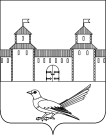 от 28.07.2016 № 1320-пО награждении Благодарственным письмом Главы муниципального образования Сорочинский городской округ Оренбургской областиВ соответствии с Федеральным Законом от 06.10.2003 № 131-ФЗ «Об общих принципах организации местного самоуправления в Российской Федерации», статьями 32, 35, 40 Устава муниципального образования Сорочинский городской округ Оренбургской области, решением Сорочинского городского Совета от 31.10.2012 № 161 «О благодарственном письме Главы муниципального образования Сорочинский городской округ Оренбургской области» (с учетом изменений и дополнений), а также на основании ходатайства  генерального директора ПАО «Оренбургнефть» от 27.06.2016 № 02-13/1389.14, администрация Сорочинского городского округа Оренбургской области постановляет:Наградить Благодарственным письмом Главы муниципального образования Сорочинский городской округ Оренбургской области, за высокое профессиональное мастерство и в связи с празднованием профессионального праздника – Дня работников нефтяной и газовой промышленности:- оператора по добыче нефти и газа цеха по добыче нефти и газа № 3 Бегимова Галимжана Урунтаевича;- заместителя начальника цеха подготовки и перекачки нефти № 4 Куликовского Александра Васильевича;- заведующую испытательной (химико-аналитической) лабораторией № 8 Лабораторий Южного региона Курбатову Татьяну Евгеньевну;- заместителя начальника цеха по геологии цеха по добыче нефти и газа № 6 Никитина Анатолия Федоровича;- оператора по добыче нефти и газа цеха по добыче нефти и газа № 5 Черепова Евгения Владимировича;- оператора по добыче нефти и газа цеха по добыче нефти и газа № 5 Чиркова Николая Николаевича.Настоящее постановление вступает в силу со дня его подписания, подлежит официальному опубликованию и размещению на веб-сайте в информационно-телекоммуникационной сети "Интернет" муниципального образования Сорочинский городской округ Оренбургской области.Контроль за исполнением настоящего постановления оставляю за собой.И.о. главы муниципального образованияСорочинский городской округ – первыйзаместитель главы администрации городского 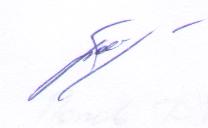 округа по оперативному управлению муниципальным хозяйством                                                                                 А.А. БогдановРазослано: в дело, ПАО «Оренбургнефть», Черных И.Н., Палагуто Н.Г., прокуратуреАдминистрация Сорочинского городского округа Оренбургской областиП О С Т А Н О В Л Е Н И Е 